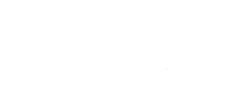 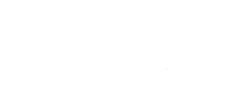 Einladung zur 10ten Mitgliederversammlung des Wittelsbacher Vocalensembles e.V.Liebe WiVocs, die letzte WiVocs-Mitgliederversammlung fand am 28.07.2021 im Walter-Joelsen-Saal (ehemalige Bibliothek) des Wittelsbacher Gymnasiums statt. Gemäß unserer Satzung (§9 der Vereinssatzung) muss jedes Jahr eine Mitgliederversammlung abgehalten werden. Der WiVocs-Vorstand hat deshalb beschlossen, diese Mitgliederversammlung noch vor den Weihnachtsferien auf dem außerordentlichen Probentag abzuhalten.Bei der letzten Mitgliederversammlung ging es unter anderem um die Zukunft des Chores unter Corona, dem damit einhergehenden Mitgliederschwund, der Suche nach einem/r Chorleiter*in und der generellen Ausrichtung des Chores. Das Protokoll der Versammlung findet ihr im internen Bereich unserer Homepage (Link zum Protokoll). Mittlerweile hat sich die Corona-Lage soweit normalisiert, dass wir wieder regelmäßig in Präsenz proben und auch schon ein Probenwochenende in Endlhausen stattfinden konnte. Auch die Zahl der aktiven Mitglieder, die regelmäßig erscheinen, wenn auch geringer als vor der Coronakrise, hat sich stabilisiert und es hat sich ein fester Kern an aktiven Sänger*innen formiert, der sogar um drei neue Mitglieder erweitert werden konnte.In der Hoffnung, noch mehr aktive Mitglieder gewinnen zu können, werden wir am Weihnachtskonzert des Wittelsbacher Gymnasiums, das am 17.12.2022 in der LMU-Aula stattfindet, teilnehmen und dort bei den angehenden Abiturienten, den Eltern und Lehrern für unseren Chor werben. Besonders freut es uns, dass wir mit Miriam Anfang dieses Jahres eine sehr engagierte Chorleiterin finden konnten, die gut zum WiVocs-Spirit passt. Mit ihrem ersten Programm „Komponistinnen“ setzt Miriam die Tradition von Thomas fort, mit uns Musikstücke auch von weniger bekannten Komponisten*innen einzustudieren. Das Konzert zu diesem Programm wollen wir im Frühjahr 2023 veranstalten.Hiermit lädt der Vorstand des Wittelsbacher Vocalensemble e.V. zur Mitgliederversammlung ein:Sonntag, den 04.12.2022, 15:00 Uhr im Walter-Joelsen-Saal (ehemalige Bibliothek) des Wittelsbacher Gymnasiums, Marsplatz 1, 80335 München_____________________Die TagesordnungspunkteTOP 1 – Begrüßung, Wahl des Versammlungsleiters und des ProtokollführersTOP 2 – Feststellung der BeschlussfähigkeitTOP 3 – Bericht der Vorsitzenden Antje SikelerTOP 4 – Bericht des Kassenwarts Eckart BergerTOP 5 – Bericht der Kassenprüferin Anja HaasTOP 6 – Antrag auf Entlastung des Vorstands TOP 7 – Bericht von Miriam Ruhstorfer zu Programm 2023TOP 8 – Verschiedenes_____________________Wir würden uns freuen, wenn auch die Mitglieder, die derzeit nicht aktiv mitsingen, zu der Mitgliederversammlung kommen könnten!Auch unsere neuen Sänger*innen sind als Gäste natürlich herzlich willkommen!Euer VorstandAntje Sikeler   -   Petra Aulitzky   -   Eckart Berger   -   Alexandre Baum 